ANTIPASTI  E  ZUPPEBruschetta alla Napoletana                             7.50Insalata Verde                                                   8.00Insalata Mista                                                   9.00Insalata di Pomodoro                                      9.50Carpaccio di Manzo con Rucola                   16.50Caprese  D.O.P                                               14.50Foccaccia   ( pomodoro &acciughe )           10.50Rucola con Parmigiano                                 12.50125.Gr    Burratina  alla Pugliese     16.50                           Frischkäse,gefüllt mit sahne und mozzarellafäden 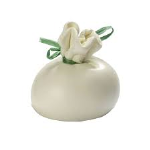  Mit Tomaten & Parmaschinken    Zuppa di Pomodoro   Tomatencremsuppe             8.50Crema  ai Porcini        Steinpilcremsuppe              9.50                              Zuppa di Lenticchie    Linsensuppe                         8.50Tortellini in Brodo   Tortellini & Rindsbouillon         8.50  Zuppa Pavese Hühnerbouillon mit brot, ei, parmesan  9.50